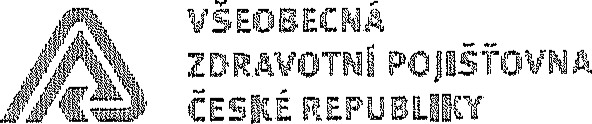 Dodatek č. 13 ke Zvláštní smlouvě o poskytování a úhradě ošetřovatelské péče v zařízeních sociálních služeb poskytujících pobytové sociální službyč. 6S25W001 ze dne 12.01.2016 (dále jen „Zvláštní smlouva”) (odbornost 91 3 — Pobytové zařízení sociálních služeb)uzavřené mezi smluvními stranami:(dále jen „Pobytové zařízení") na straně jedné a(dále jen „Pojišťovna”) na straně druhéČlánek I.1 . Smluvní strany se v souladu s § 17a odst- 1 zákona č. 48/1997 Sb., o veřejném zdravotním pojištění a o změně a doplnění některých souvisejících zákonů, ve znění pozdějších předpisů (dále jen „ZVZP”), dohodly, že úhrada hrazených služeb poskytnutých pojištěncům Pojišťovny v období od 1. 1. 2022 do31. 12. 2022 bude prováděna způsobem dále uvedeným v tomto dodatku (dále jen „Dodatek").	2.	Zveřejněním tohoto Dodatku smluvní strany plní svou povinnost dle § 17a odst. 2 ZVZP.Článek II.1. Smluvní strany si sjednávají, že v období od 1. 1. 2022 do 31. 12. 2022 jsou hrazené služby poskytované podle ustanovení § 22 písm. e) ZVZP v Pobytovém zařízení vykazovány v souladu s platným zněním vyhlášky č. 134/1998 Sb., kterou se vydává seznam zdravotních výkonů s bodovými hodnotami (dále jen „seznam zdravotních výkonů”), ve znění pozdějších předpisů a Metodikou pro pořizování a předávání dokladů VZP ČR (dáte jen „Metodika”).Smluvní strany se dohodly, že výše úhrady se stanoví podle seznamu zdravotních výkonů za poskytnuté zdravotní výkony s hodnotou bodu ve výši 1,23 Kč.V případě, že podíl počtu ošetřených a Pojišťovnou uznaných unikátních pojištěnců v hodnoceném období s některou z diagnóz COO až C97, E10.3 až E10.7, E11.3 až E11.7, F00 až F99, G09 až G99 nebo I60 - I69 podle mezinárodní klasifikace nemocí na celkovém počtu ošetřených a Pojišťovnou uznaných unikátních pojištěnců v hodnoceném období překročí 25 %, navyšuje se hodnota bodu o 0,02 Kč.Celková výše úhrady za výkony Pobytovému zařízení (dále jen „celková výše úhrady”) nepřekročí částku, která se vypočte takto:	max {PMUPref *(∑j=1…mPUMh0j)	* 1,24 * KN; PBh0 * HBmin + KPh0}
nabývá hodnot 1 až n, kde n je počet unikátních pojištěnců ošetřených v referenčním období.Pokud je Pobytovému zařízení oproti referenčnímu období nově nasmlouván výkon č. 06648 (bonifikační výkon za práci sestry v nepřetržitém nebo v třísměnném pracovním režimu), přičemž Pobytové zařízení v referenčním období vykazovalo hrazené služby poskytnuté v době od 22:00 do 06:00 hodin výkonem č. 06645 (bonifikační výkon za práci zdravotní sestry v době od 22:00 do 06:00 hodin) a hrazené služby poskytnuté v době pracovního volna nebo pracovního klidu vykazovalo výkonem č. 06649 (bonifikační výkon za práci sestry v době pracovního volna nebo pracovního klidu), hodnota PMUPref se navýší o částku vypočtenou takto:{PVvýk2019 * (BHvýk2022 — BHvýk2019)}   		*HBrefkde:PVvýk2019 celkový počet Pobytovým zařízením vykázaných a Pojišťovnou uznaných výkonů č. 06645 — bonifikační výkon za práci zdravotní sestry v době od 22:00 do 06:00 hodin a výkonů č- ()6649 — bonifikační výkon za práci sestry v době pracovního volna nebo pracovního klidu. Do celkového počtu výkonů jsou zařazeny výkony uvedené ve větě první poskytnuté v roce 2019, Pobytovým zařízením vykázané do 31. 3. 2020 a Pojišťovnou uznané do 31. 5. 2020.BHvýk2019 bodová hodnota výkonu č. 06645 - bonifikační výkon za práci zdravotní sestry v době od 22:00 do 06:00 hodin respektive výkonu č. 06649 — bonifikační výkon za práci sestry v době pracovního volna nebo pracovního klidu, uvedená v seznamu zdravotních výkonů platném pro rok 20191BHvýk2022 bodová hodnota výkonu č. 06645 - bonifikační výkon za práci zdravotní sestry v době od 22:00 do 06:00 hodin respektive výkonu č. 06649 — bonifikační výkon za práci sestry v době pracovníhovolna nebo pracovního klidu uvedená v seznamu zdravotních výkonů platném pro rok 2021, přičemž bodová hodnota výkonu č. 06645 a výkonu č. 06649 je navýšena o bodovou hodnotu výkonu č. 06648 - bonifikační výkon za práci zdravotní sestry v nepřetržitém nebo v třísměnném pracovním režimu, uvedeném v seznamu zdravotních výkonů platném pro rok 2022,	HBref	hodnota bodu v referenčním období, která je stanovena ve výši 1,10 KčReferenčním obdobím se rozumí rok 2019 a hodnoceným obdobím se rozumí rok 2022Unikátním pojištěncem se rozumí pojištěnec Pojišťovny ošetřený Pobytovým zařízením v konkrétní odbornosti v hodnoceném nebo referenčním období alespoň jednou. Pokud byl pojištěnec Pobytovým zařízením v konkrétní odbornosti ošetřen v hodnoceném období nebo referenčním období vícekrát, zahrnuje se do počtu unikátních pojištěnců Pojišťovny ošetřených v konkrétní odbornosti pouze jednou, V případě sloučení zdravotních pojišťoven se pojištěnec, který byl v hodnoceném období nebo v referenčním období ošetřen u více než jedné ze sloučených zdravotních pojišťoven, započte do počtu unikátních ošetřených pojištěnců pouze jednou.V případě, že Pobytové zařízení v hodnoceném nebo referenčním období ošetří 30 a méně unikátních pojištěnců Pojišťovny, výpočet celkové výše úhrady podle odst. 4 tohoto článku se nepoužije,	Změny v rozsahu a struktuře poskytovaných hrazených služeb ve srovnání s referenčním obdobím, vyjma nasmlouvání výkonu č. 06648, jehož dopad do výpočtu celkové výše úhrady je stanoven v Článku I'. odst. 5 tohoto Dodatku, musí být dohodnuty ve Zvláštní smlouvě, včetně souvisejících změn ve výpočtu celkové výše úhrady.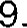 Článek III.1 . Základním fakturačním obdobím je kalendářní měsíc. Pobytové zařízení předkládá Pojišťovně faktury za poskytnuté hrazené služby v termínech dohodnutých ve Zvláštní smlouvě Pojišťovna provede úhradu hrazených služeb formou předběžné měsíční úhrady a ročního finančního vypořádání,Pojišťovna poskytne Pobytovému zařízení předběžnou měsíční úhradu, která bude odpovídat fakturované částce, přičemž částka fakturovaná za poskytnuté hrazené služby nesmí za příslušný měsíc překročit maximální limit předběžné měsíční úhrady stanovený pro rok 2022 ve výši jedné dvanáctiny 124 % objemu úhrady za referenční období, tj. =94262,- Kč měsíčně.Předložení faktury na částku převyšující maximální limit předběžné měsíční úhrady opravňuje Pojišťovnu vrátit Pobytovému zařízení příslušnou fakturu k provedení opravy. V takovém případě běží doba splatnosti sjednaná ve Zvláštní smlouvě až od termínu opětovného převzetí faktury Pojišťovnou.Předběžné měsíční úhrady za rok 2022 se považují za zálohy a budou finančně vypořádány v rámci celkového finančního vypořádání, včetně regulačních omezení, a to nejpozději do 180 dnů po skončení hodnoceného období.Pokud vznikne nedoplatek ze strany Pojišťovny, bude Pobytovému zařízení příslušná částka poukázána samostatnou platbou. Přeplatek ze strany Pojišťovny je Pojišťovna oprávněna započíst proti kterékoliv pohledávce Pobytového zařízení za Pojišťovnou, a to poté, co doručí Pobytovému zařízení vyúčtování, v němž bude přeplatek uveden.Hrazené služby poskytnuté v období před 1. 1. 2022 jsou vykazovány a hrazeny způsobem dohodnutým ve Zvláštní smlouvě. Pro úhradu těchto hrazených služeb platí úhradová ujednání platná pro příslušné kalendářní období, ve kterém byly hrazené služby poskytnuty.Článek IV.	Hrazené služby poskytnuté zahraničním pojištěncům vykazuje Pobytové zařízení podle seznamu zdravotních výkonů samostatnou fakturou, doloženou dávkami dokladů.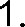 2. 	Hrazené služby poskytnuté zahraničním pojištěncům jsou hrazeny s hodnotou bodu ve výši 1,25 Kč a nezahrnují se do výpočtu celkové výše úhrady podle Článku II. Odst. 4.3.Zahraničním pojištěncem se rozumí pojištěnec definovaný v S 1 vyhlášky č. 396/2021 Sb., o stanovení hodnot bodu, výše úhrad hrazených služeb a regulačních omezení pro rok 2022Článek V.Tento Dodatek se stává nedílnou součástí Zvláštní smlouvy a nabývá platnosti dnem jeho uzavření.2.         Tento Dodatek upravuje práva a povinnosti smluvních stran v období od 1. 1. 2022 do 31. 12. 2022.Tento Dodatek je uzavírán v elektronické nebo listinné podobě. Dodatek v listinné podobě je vyhotoven ve dvou stejnopisech, z nichž každá smluvní strana obdrží jedno vyhotovení.Smluvní strany svým podpisem stvrzují, že tento Dodatek Zvláštní smlouvy byl uzavřen podle jejich svobodné vůle a že souhlasí s jeho obsahem.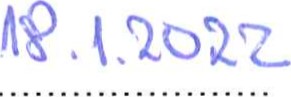 Neratovice dne	Praha dne ……………………………     ……………………………………………………….                     ………………………………………………………………………..	Poskytovatel pobytových sociálních služeb:Rybka, poskytovatel sociálních služebSídlo (obec):NeratoviceUlice, č.p., PSČ:Tovární 122, 277 1 1Zápis v obchodním rejstříku:Městský soud v Praze, oddíl Pr, vložka 954, dne 26.1 1.2004Zápis v obchodním rejstříku:Městský soud v Praze, oddíl Pr, vložka 954, dne 26.1 1.2004Zastoupený(jméno, funkce):JUDr. Martin Vrba, ředitelIČ:71209310IČZ:25807000Všeobecná zdravotní pojišťovna České republikyVšeobecná zdravotní pojišťovna České republikySídlo:Orlická 4/2020, Praha 3, 130 OO41197518Regionální pobočka Praha, pobočka pro Hl. m. Prahu a Středočeský krajRegionální pobočka Praha, pobočka pro Hl. m. Prahu a Středočeský krajZastoupená(jméno a funkce):MUDr. Milan Prokop, ředitel Odboru zdravotní péče, Regionální pobočky Praha, pobočky pro Hl. m. Prahu a Středočeský krajDoručovací adresa (obec):Praha 1Ulice, č.p., PSČ:Na Perštýně 359/6, PSČ 110 01kde:PUMho,jje počet vykázaných kalendářních měsíců, v nichž byly poskytovány unikátnímu pojištěnci j zdravotní služby v hodnoceném období.KNje koeficient navýšení, který nabývá hodnoty 1,02 v případě, že podíl počtu ošetřených a Pojišťovnou uznaných unikátních pojištěnců v hodnoceném období s některou z diagnóz COO až C97, E10.3 až EIO.7, E11 -3 až E1 1.7, FOO až F99, G09 až G99 nebo 160 - 169 podle mezinárodní klasifikace nemocí na celkovém počtu ošetřených a Pojišťovnou uznaných unikátních pojištěnců v hodnoceném období překročí 25 0/0, a hodnoty 1 v ostatních případech,PB hoHBminje celkový počet Pobytovým zařízením vykázaných a Pojišťovnou uznaných bodů v hodnoceném období.je minimální hodnota bodu, která se stanoví ve výši 0,93 Kč.KPhoje hodnota korunových položek v hodnoceném období.Maxjfunkce maximum, která vybere z oboru hodnot hodnotu nejvyššínabývá hodnot 1 až m, kde m je počet unikátních pojištěnců ošetřených v hodnoceném období.PMUPrefkde:je průměrná měsíční úhrada za unikátního pojištěnce v referenčním období vypočtená jako:Uhrref	PMUPref =	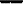 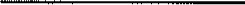 ∑i=1…nPUMref,iUhrrefje celková úhrada Pobytového zařízení za výkony, včetně zvlášť účtovaného materiálu a zvlášť účtovaných léčivých přípravků v referenčním období.PUMref,ije počet vykázaných kalendářních měsíců, v nichž byly poskytovány unikátnímu pojištěnci i zdravotní služby v referenčním období.PUMref,iPUMref,i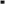 Za PoskytovateleJUDr. Martin VrbaZa PojišťovnuMUDr. Milan Prokop, ředitel Odboru zdravotní péče,ředitelRegionální pobočky Praha, pobočky pro Hl. m. Prahu a Středočeský kraj